14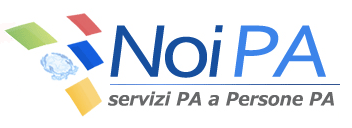 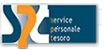 OGGETTO: Disposizioni urgenti in materia di acconti di imposta per l’anno 2013.Come è noto il decreto legge n.76 del 28 giugno 2013, pubblicato sulla G.U. n. 150 del 28 giugno 2013, prevede l’incremento di 1 punto percentuale dell’acconto IRPEF per l’anno 2013. Pertanto l’acconto dovuto per l’anno in corso passa dal 99 per cento al 100 per cento.Lo stesso decreto legge dispone che, per coloro che si sono avvalsi dell’assistenza fiscale, i sostituti d’imposta dovranno ricalcolare l’acconto applicando la nuova percentuale.Per quanto esposto si comunica che questa Direzione provvederà sulla rata di novembre a ricalcolare con la nuova percentuale il secondo acconto aggiungendo la differenza del primo acconto già applicato sulla rata di luglio 2013.IL DIRIGENTEDataRoma, 22 novembre 2013Messaggio137/2013DestinatariUtenti NoiPATipoMessaggioAreaFISCALE 